Odsjek za kreativne tehnologije - Diplomski sveučilišni studij Kostimografija za kazalište, film i multimediju / JEDNOPREDMETNI / DVOPREDMETNI / REDOVITI/ IZVANREDNI2. godina studija, zimski semestar akademske godine 2022./2023.Studenti u svakom semestru uz obaveznu Majstorsku radionicu odabiru izborne predmete iz odabranog područja - Kostimografija: minimalno 10 ECTS-a, a 10 ECTS-a mogu steći odabirom ostalih izbornih kolegija koji su predviđeni izvedbenim planom nastave. Predavanja predviđena Izvedbenim planom nastave realiziraju se u vidu mentorske poduke. Vježbe predviđene Izvedbenim planom nastave realiziraju se u vidu samostalnog rada studenata.  Satnica je izražena prema semestralnom nastavnom opterećenju. Izvanredni studenti dužni su pohađati 50% ukupne nastave.Odsjek za kreativne tehnologije - Diplomski sveučilišni studij Kostimografija za kazalište, film i multimediju / JEDNOPREDMETNI / DVOPREDMETNI/ REDOVITI / IZVANREDNI2. godina studija, ljetni semestar akademske godine 2022./2023.Asistent kostimografa Obavezna kazališna praksa izvodi se u okviru realizacije profesionalne kazališne izvedbe pod mentorstvom umjetnika iz kostimografske prakse.Praksa se izvodi u sklopu pripremanja i realizacije konkretnog kazališnog projekta, te stoga asistenture nisu nužno vezane uz godinu studija, već se realiziraju u dogovoru i uz dopuštenje kazališne ustanove u kojoj se praksa izvodi, a pod mentorstvom umjetnika iz prakse kojem studenti asistiraju pri realizaciji određenog segmenta likovnosti predstave, a najkasnije do kraja IV. semestra studija. Studenti su obavezni tijekom trajanja studija realizirati barem jednu asistenturu na konkretnom kazališnom projektu.Izvanredni studenti dužni su pohađati 50% ukupne nastave.*Diplomski rad se ocjenjuje kao cjelina: praktični umjetnički rad + prateći pisani rad.Diplomski rad na jednopredmetnom studiju ocjenjuje se kako slijedi:(STRUČNI PRAKTIČNI RAD x 0,80) + (PISMENI RAD x 0,20) = KONAČNA OCJENAPrijava teme diplomskog rada 10 ECTSDnevnik istraživanja (dispozicija rada) 10 ECTSObrana diplomskog rada 5 ECTSRed.
br.Šifra predmetaNaziv predmetaObavezan
/ IzborniECTSNastavnik(P - predavanja, S - seminari, V - vježbe)Nastavnik(P - predavanja, S - seminari, V - vježbe)SatiSatiSatiGrupeGrupeGrupeSpajanje grupaRed.
br.Šifra predmetaNaziv predmetaObavezan
/ IzborniECTSNastavnik(P - predavanja, S - seminari, V - vježbe)Nastavnik(P - predavanja, S - seminari, V - vježbe)PSVPSVOBAVEZNI PREDMETIOBAVEZNI PREDMETIOBAVEZNI PREDMETIOBAVEZNI PREDMETIOBAVEZNI PREDMETIOBAVEZNI PREDMETIOBAVEZNI PREDMETIOBAVEZNI PREDMETIOBAVEZNI PREDMETIOBAVEZNI PREDMETIOBAVEZNI PREDMETI1.MAKS 102Majstorska radionica: Baletna i plesna kostimografijaobavezan10Doc.art. Zdenka Lacina PitlikZL140303011IZBORNI STRUČNI: KOSTIMOGRAFIJAIZBORNI STRUČNI: KOSTIMOGRAFIJAIZBORNI STRUČNI: KOSTIMOGRAFIJAIZBORNI STRUČNI: KOSTIMOGRAFIJAIZBORNI STRUČNI: KOSTIMOGRAFIJAIZBORNI STRUČNI: KOSTIMOGRAFIJAIZBORNI STRUČNI: KOSTIMOGRAFIJAIZBORNI STRUČNI: KOSTIMOGRAFIJAIZBORNI STRUČNI: KOSTIMOGRAFIJAIZBORNI STRUČNI: KOSTIMOGRAFIJAIZBORNI STRUČNI: KOSTIMOGRAFIJA2.SPK-3Samostalan projektkostimografija 3: “naziv projekta”izborni5Mentor na projektu2540113.MAKS-132Kostim i tijeloizborni3Izv.prof.art. Maja ĐurinovićMĐ2020114.MAKS - 113Konstrukcija povijesnih kostima 3izborni3Doc.art. Zdenka Lacina PitlikZL1402540115.MAKS - 123Tehnike izrade povijesnih kostima 3izborni3Doc.art. Zdenka Lacina PitlikZL140254011IZBORNI PREDMETIIZBORNI PREDMETIIZBORNI PREDMETIIZBORNI PREDMETIIZBORNI PREDMETIIZBORNI PREDMETIIZBORNI PREDMETIIZBORNI PREDMETIIZBORNI PREDMETIIZBORNI PREDMETIIZBORNI PREDMETI6.MAKO-201Oblikovanje svjetla MA-1izborni3Ivan Štrok, umj.surIŠ2020117.MAKO-203Video snimanje i produkcija MA-1izborni3Izv.prof.art. Davor ŠarićLorna Kalazić Jelić, ass.DŠ152LKJ20 20118.MAKO-205Oblikovanje zvuka u kazalištu MA-1izborni3Davor Dedić, pred.DD2020119.MAKP 1Kulturna praksa 11ovjerava voditelj studija10.Projektna nastava 12ovjerava mentor na projektu11.Sudjelovanje u međunarodnom projektu2ovjerava mentor na projektu12.IZBORNI / AKADEMIJA13.IZBORNI / SVEUČILIŠNIRed.
br.Šifra predmetaNaziv predmetaObavezan
/ IzborniECTSNastavnik(P - predavanja, S - seminari, V - vježbe)Nastavnik(P - predavanja, S - seminari, V - vježbe)SatiSatiSatiGrupeGrupeGrupeSpajanje grupaRed.
br.Šifra predmetaNaziv predmetaObavezan
/ IzborniECTSNastavnik(P - predavanja, S - seminari, V - vježbe)Nastavnik(P - predavanja, S - seminari, V - vježbe)PSVPSVOBAVEZNI PREDMETIOBAVEZNI PREDMETIOBAVEZNI PREDMETIOBAVEZNI PREDMETIOBAVEZNI PREDMETIOBAVEZNI PREDMETIOBAVEZNI PREDMETIOBAVEZNI PREDMETIOBAVEZNI PREDMETIOBAVEZNI PREDMETIOBAVEZNI PREDMETI1.Diplomski radKostimografija(praktični umjetnički rad i pismeni diplomski rad) *obavezan25Mentor, sumentor12020511Diplomski radKostimografija(praktični umjetnički rad i pismeni diplomski rad) *obavezan25Mentor, sumentor120205112.AK1Asistent kostimografaobavezan5mentor / umjetnik iz prakse651IZBORNI PREDMETI IZBORNI PREDMETI IZBORNI PREDMETI IZBORNI PREDMETI IZBORNI PREDMETI IZBORNI PREDMETI IZBORNI PREDMETI IZBORNI PREDMETI IZBORNI PREDMETI IZBORNI PREDMETI IZBORNI PREDMETI 3.MAKO-202Oblikovanje svjetla MA-2izborni3Ivan Štrok, umj.surIŠ2020114.MAKO-204Video snimanje i produkcija MA-2izborni3Izv.prof.art. Davor ŠarićLorna Kalazić Jelić, ass.DŠ152LKJ20 20115.MAKO-206Oblikovanje zvuka u kazalištu MA-2izborni3Davor Dedić, pred.DD2020116.MAKP 4Kulturna praksa 41ovjerava voditelj studija7.Projektna nastava 22ovjerava mentor na projektu8.Sudjelovanje u međunarodnom projektu2ovjerava mentor na projektu9.IZBORNI / AKADEMIJA10.IZBORNI / SVEUČILIŠNI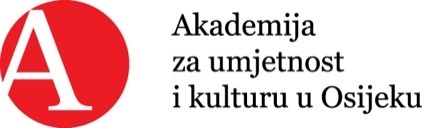 